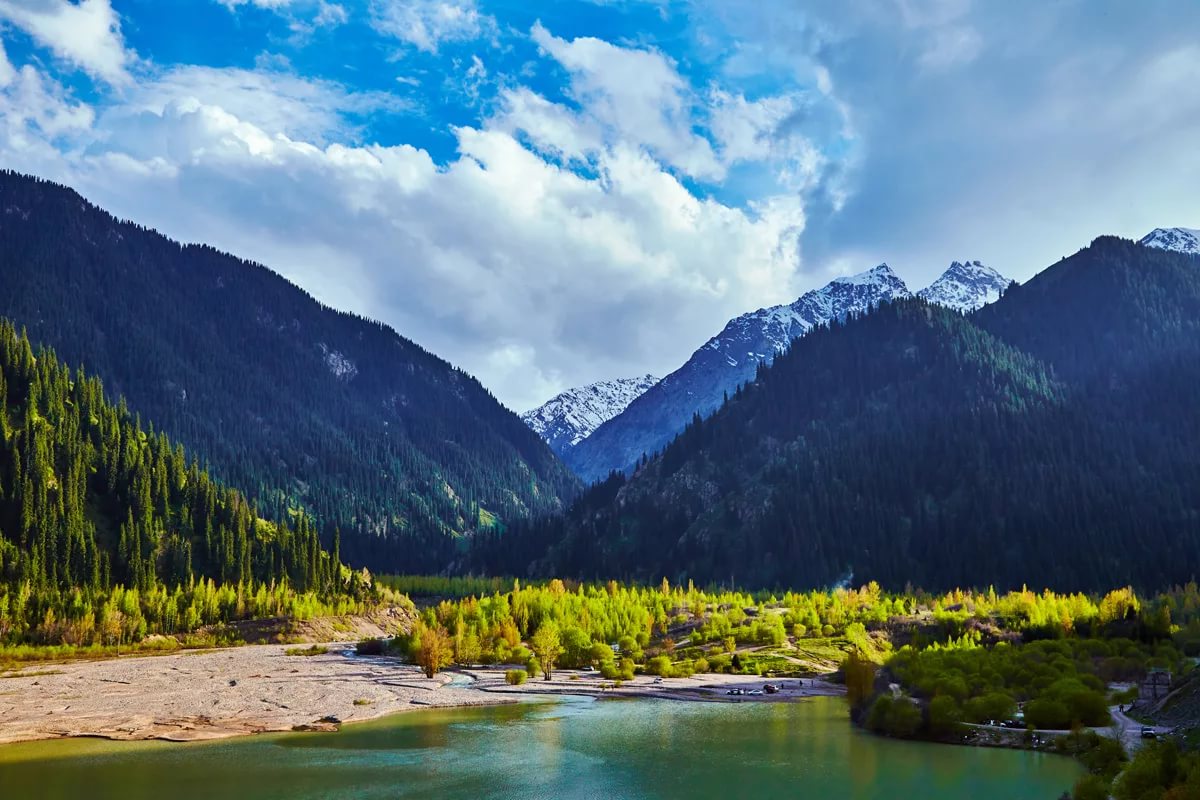 1 День (суббота)Прибытие в город Яблок (рекомендованное время до 17.00)Встреча в Международном аэропорту Алматы. Ужин в ресторане национальной кухни с шоу программой Трансфер в отель Размещение в отеле  Свободное времяНациональный ужин в ресторане Жайлау Волшебники кухни ресторана приготовят вам изысканные и национальные  блюда: ароматный и чарующий своим вкусом плов, традиционные восточные лепешки, сочная самса с хрустящей корочкой. Так же удивительная шоу-программа ждет всех, кто посетит это заведение. Профессиональные танцоры постоянно увлекают наших гостей новыми выступлениями. Фоновая музыка, танцпол, все это вы можете увидеть в этническом ресторане Жайлау. Придя в «Жайлау», вы перемещаетесь в совершенно иной мир. Мир, где танцовщицы грациозно порхают в танце. \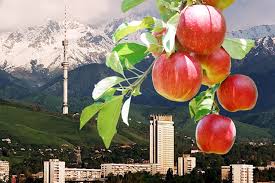 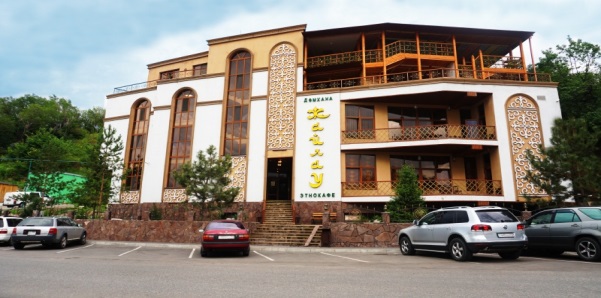 2 День (воскресенье)Завтрак в отеле Ознакомление с историей города и осмотр основных достопримечательностей (2 часа)Посещение Зеленого Базара Посещение Центральной Мечети Обед в ресторане Узбекской кухни Экскурсия на самую высокую точку обзора города Кок – Тобе Возвращение в отельСвободное время Обзорная Экскурсия по городу Алматы Во время экскурсии Вы познакомитесь с историей возникновения и развития южной столицы Казахстана, а также ознакомитесь с основными достопримечательностями города. Во время экскурсии Вы посетите: исторический центр Алматы, Парк 28 гвардейцев панфиловцев, Площадь Республики, Монумент независимости, Театр оперы и балета им. Абая, Площадь Астаны, Площадь Абая,  Дворец Республики и другие места города.Зеленый БазарЗеленый базар считается одной из главных достопримечательностей южной столицы Казахстана. Вы сможете пройтись по торговым рядам, пленяющим пестротой товаров, вдохнуть аромат специй и пряностей, дурманящих голову и прикоснуться к другой стороне жизни сдержанной Алматы. Жизни шумной и разноголосой, одним словом, к жизни казахского рынка.Центральная мечеть АлматыМечеть  считается одной из красивейших и крупнейших мечетей Казахстана. Внутреннее помещение мечети традиционно разделено на мужской и женский залы. Украшением мечети считаются золотой купол, а также белый мрамор, использованный для отделки. Мечеть  стала визитной карточкой города. Кок-Тобе - один из символов города Алматы и всего Казахстана, расположенный на пике горы Кок Тобе на высоте 1 100 метров над уровнем моря, в 5 минутах езды от центра города. С самого своего открытия это место стало излюбленным местом Алматинцев и гостей столицы. Уникальный комплекс с ресторанами и кафе, уютными аллеями и неповторимой природой стал самой яркой достопримечательностью города Алматы, где многие стремились провести свой досуг и любовались городом с высоты птичьего полета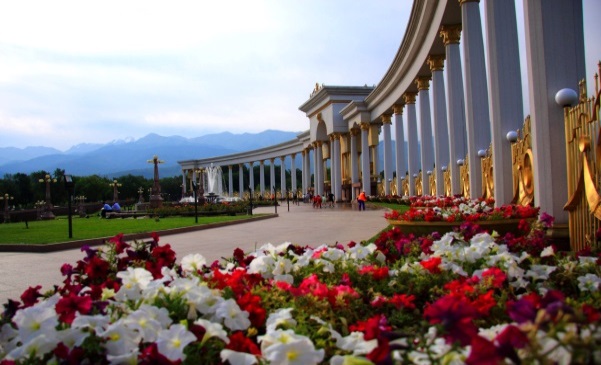 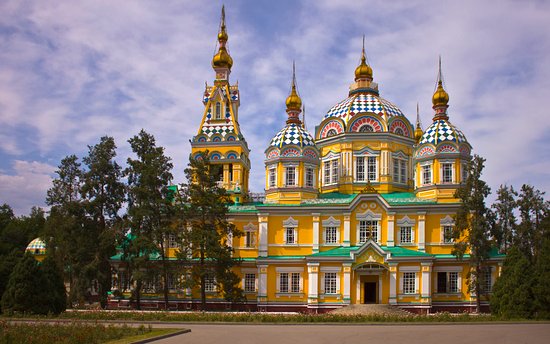 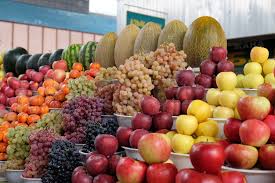 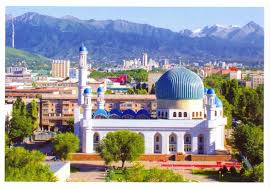 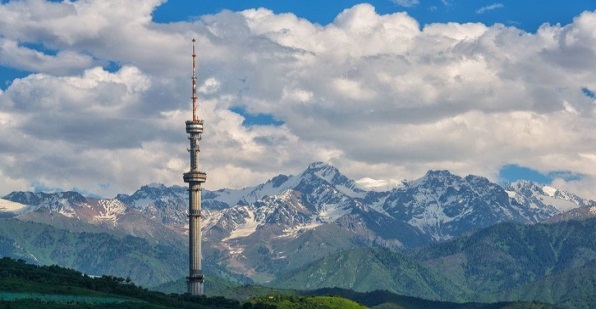 3 День (понедельник)Завтрак в отеле Посещение высокогорного катка Медео (фабрика рекордов)Посещение горнолыжного курорта Чимбулак Обед в ресторанеТрансфер в отельСвободное времяМедеоЛедовый каток Медео, расположенный на высоте 1691,2 метра над уровнем моря, известен всему миру.  Более 120 мировых рекордов было установлено здесь   известными спортсменами. Высокогорный каток прекрасен в любую погоду. Полюбоваться его красотой можно и с высокой точки, на которую Вас поднимет популярная лестница восхождения, построенная на склоне Мохнатка.ЧимбулакГорнолыжный курорт “Чимбулак” расположен в живописном ущелье Заилийского Алатау на высоте 2260 м над уровнем моря в 25 км от центра города Алматы. На высоту 3163 метра над уровнем моря стартуют вверх подъемники. Справа и слева перед вами предстают величественные горы со снежными склонами и вечно зелеными тянь-шаньскими елями. Здесь каждый найдет себе отдых по душе. Сюда можно приезжать круглый год, благо позволяют ландшафтные условия местности и благоприятная погода для  того, чтобы приезжать и любоваться окружающей красотой.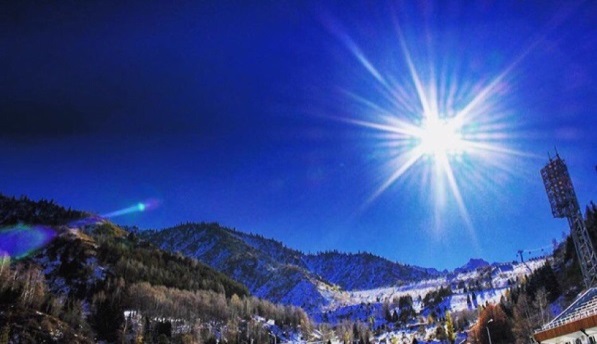 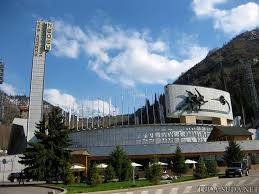 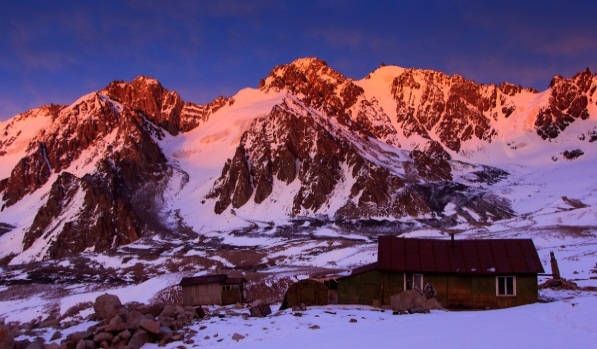 4 День (вторник)Завтрак в отеле Свободный день Трансфер в аэропорт Отбытие 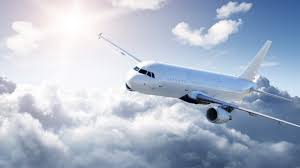 